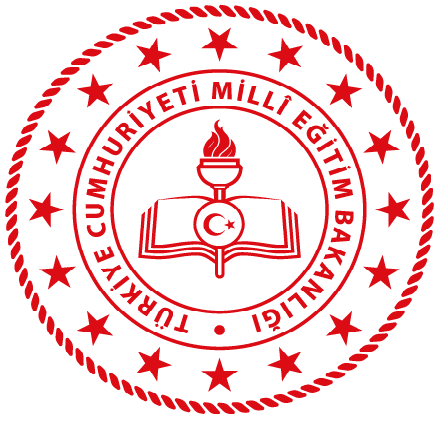 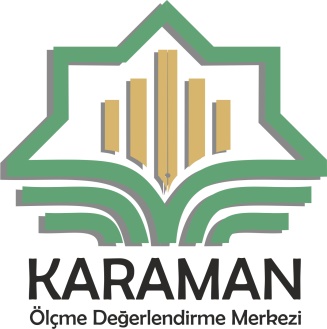 T.C.MİLLİ EĞİTİM BAKANLIĞIKARAMAN İL MİLLİ EĞİTİM MÜDÜRLÜĞÜORTAK YAZILI SINAV KILAVUZUKASIM-2019KARAMAN ÖLÇME DEĞERLENDİRME MERKEZİ İLETİŞİM BİLGİLERİTELEFON 1: 0(338) 2807020TELEFON 2: 0(555) 6230460        Web adresi: https://karamanodm.meb.gov.tr/A. GENEL AÇIKLAMALAR2019-2020 Eğitim-Öğretim Yılı I. Dönem İl Zümre Başkanları Toplantısında, Millî Eğitim Bakanlığı Okul Öncesi Eğitim ve İlköğretim Kuramları Yönetmeliğinin 22. maddesine dayanarak alınan kararlar doğrultusunda; Temel Eğitim Genel Müdürlüğü, Din Eğitimi Genel Müdürlüğü ve Özel Eğitim Genel Müdürlüğüne bağlı resmî ve özel okulların 6. Sınıflarda “Matematik, Fen Bilimleri, Türkçe, Din Kültürü” ve 7. Sınıflarda “Matematik, Fen Bilimleri, Sosyal Bilgiler, İngilizce” derslerinin 1. dönem 1. yazılı sınavları il genelinde ortak yapılacaktır.Bu kılavuzda, 2019-2020 Eğitim-Öğretim Yılı 1. Dönem yapılacak ortak yazılı sınavlar ile ilgili usul ve esaslar yer almaktadır.Yapılacak ortak yazılı sınavlar, derslerin öğretim programlarına bağlı kalınarak hazırlanacak ve öğretim programlarında belirtilen kazanımlar esas alınacaktır.Ortak yazılı tarihleri ve sınavlarda alınan puanlar, o dersin ilgili branş öğretmeni tarafından 1. dönem 1. yazılı puanı olarak e-okul sistemine girilecektir.Ortak yazılı sınavlar, (olağanüstü haller ve özel durumlar dışında) yukarıda belirtilen takvime göre okullarda saat 10.30'da uygulanacaktır. Sınav Yürütme Komisyonu; sınav güvenliği açısından sınav kâğıtlarının internet ortamı, e-posta ve mesaj programları gibi iletişim araçlarından paylaşılmamasına dikkat edecektir.Ölçme Değerlendirme Merkezi tarafından basılan optik formlar ve salon yoklama listeleri, merkez ilçe okul müdürlükleri tarafından Karaman Ölçme Değerlendirme Merkezi’nden, diğer ilçe okul müdürlükleri bağlı bulundukları İlçe Milli Eğitim Müdürlüğünden;  sınav tarihinden 1 gün önce teslim alınacaktır.Sınav evrakları; sınav günü karamanodm.meb.gov.tr adresindeki Ortak Sınav Modüllünden kullanıcı adı ve şifre kullanılarak indirilecektir. Kullanıcı adı ve şifreler Karaman Ölçme Değerlendirme Merkezi tarafından Merkez ilçede okul müdürlerine diğer ilçelerde ise sınavdan sorumlu Şube Müdürüne imza karşılığı teslim edilecektir. Sınav evraklarının modülden indirildikten sonra sınav saatine kadar güvenliğinden okul müdürlüğü sorumludur.Sınav evrakları; Ölçme Değerlendirme Merkezi tarafından okul müdürlerine sınav tarihinde dijital ortamda gönderilecek, okul idaresi sınav çıktılarını alarak sınavdan 15 dk. önce ders öğretmenine teslim edecektir. Sınav evraklarının dijital ortamda gönderilmesinden sonra sınav saatine kadar güvenliğinden okul müdürlüğü sorumludur.Ölçme Değerlendirme Merkezi tarafından asıl sınavlar ve mazeret sınavları dışında bir sınav uygulaması yoktur. Ortak yazılı sınavlar Çoktan Seçmeli sorulardan oluşacaktır. Soruların puanı sınav yönergesinde belirtilecektir. Değerlendirmede yanlış cevap sayısı doğru cevap sayısını etkilemeyecektir. Sınav süresi her ders için 40 dakikadır. Ortak yazılı sınavı için verilen 40 dakikalık sürenin, sınav kâğıtları dağıtıldıktan sonra başlayacak şekilde ayarlanması sağlanacaktır.Ortak yazılı sınav tarihleri, belirtke tabloları ve öğrenci için gerekli uyarılar, öğrencilere duyurmak amacıyla sınıf panolarında ve okul web sitelerinde paylaşılacaktır.Ortak yazılı sınavın yapılacağı derslerin belirtke tabloları ilgili ders/şube öğretmenlerine imza karşılığında teslim edilecektir.Sınav kâğıtlarında yapılacak her türlü düzeltme için sisteme “DÜZELTME” kâğıdı eklenecek olup sınav süresi içerisinde gelecek bilgilendirmeler okul müdürlüğü tarafından takip edilecek ve sınav yürütme komisyonuna düzeltme bilgisi zamanında verilecektir.Ortak yazılı sınavlara katılamayan öğrencilerin durumları, Millî Eğitim Bakanlığı Okul Öncesi Eğitim ve İlköğretim Kurumları Yönetmeliğindeki “Madde 23” çerçevesinde, okul müdürlüğünce değerlendirilerek karara bağlanacaktır ve öğrenci yukarıda belirtilen tarihlerde mazeret sınavına alınacaktır.Geçerli mazereti olmadan ortak yazılı sınav/sınavlara katılmayan öğrencilerin durumları Millî Eğitim Bakanlığı Okul Öncesi Eğitim ve İlköğretim Kurumları yönetmeliğindeki Madde 23 (4.fıkra) çerçevesinde değerlendirilecektir ve e-okul sistemine “G” (girmedi) olarak girilecektir.Sınav sonunda Ortak Sınav Optik Formları, Okul Sınav Yürütme Komisyonu’na teslim edilerek Ölçme Değerlendirme Merkezine gönderilecektir. Sınav kâğıtlarının ders öğretmeni tarafından değerlendirmesi yapılıp e-okul sistemine işlendikten sonra arşiv yönetmeliği gereğince sınav kağıtları arşivlenecektir.  Sorular ve cevaplar için öğrencilerden gelen itiraz dersin öğretmeni tarafından değerlendirilecektir. Yapılan inceleme ve değerlendirme zümre başkanı tarafından karara bağlanacak ve okul müdürlüğüne bildirilecektir. Okul müdürlüğü resmî yazı ile inceleme ve değerlendirme isteğini Ölçme Değerlendirme Merkezine bildirecektir.B. İLÇE MİLLİ EĞİTİM MÜDÜRLÜKLERİNİN YAPACAĞI İŞLEMLEROrtak sınavlar hakkında Karaman Ölçme Değerlendirme Merkezinden gelen her türlü bilgilendirmeyi okul müdürlüğüne zamanında ulaştırmak.Sınav yapılacak her okuldan bir okul müdürü veya müdür yardımcısını okul sınav koordinatörü ve irtibat kişisi olarak belirlemek.  Okullardan teslim alınan sınav evraklarını sınav uygulama tarihinden en geç 1 gün sonra mesai saati bitimine kadar Karaman Ölçme Değerlendirme Merkezine teslim etmek. OKUL MÜDÜRLÜKLERİNİN YAPACAĞI İŞLEMLERKaraman Ölçme Değerlendirme Merkezi tarafından sınav günü saat 09.00’dan itibaren dijital ortamda gönderilen sınav evraklarını çoğaltmak. Öğretmenlere, öğrencilere ve velilere ortak yazılı sınavla ilgili gerekli bilgilendirmeyi yapmak.Ortak yazılı sınav tarihlerini, öğrenci için gerekli uyarıları ve belirtke tablolarını sınıf panolarına astırmak ve okul web sitesinde yayınlamak.Ortak yazılı sınavın yapılacağı derslerin belirtke tablolarını ilgili ders/şube öğretmenlerine imza karşılığında teslim etmek.Sınavdan bir hafta önce Ek-4'te yer alan sınav kurallarının okul ve sınıf rehber öğretmenleri tarafından velilere ve öğrencilere duyurulmasını sağlamak.Öğrencilerin sınava girecekleri sınıf/salon ve sırayı gösteren listeleri hazırlayıp ilan etmek.Öğretmenlerin hangi sınıfta/salonda görevli olduklarını bildirmek.Sınav evraklarını, gözetmen öğretmene imza karşılığı teslim etmek ve sınav sonrasında teslim almak.Gözetmen öğretmenden teslim alınan sınav evraklarını Karaman Ölçme Değerlendirme Merkezi’ne (ilçelerde İlçe Milli Eğitim Müdürlüklerine) teslim etmek.BEP kapsamındaki öğrenciler Millî Eğitim Bakanlığı Okul Öncesi Eğitim ve İlköğretim Kurumları Yönetmeliğindeki Madde 20 (1/c) ile Ortaöğretim Kurumları Yönetmeliğindeki Madde 45 (ğ) çerçevesinde değerlendirilir. (BEP kapsamındaki öğrencilerin yazılıları dersine giren öğretmenler tarafından hazırlanır, aynı anda uygulanır.)Görme, işitme, zihinsel ve ortopedik engelli öğrencileri tespit etmek; öğrencilerin uygun şart ve ortamlarda yazılı sınav olmalarını sağlamak.Ortak yazılı sınavın uygulanacağı şubeye, sınav saatinde dersi olan veya uygun göreceği öğretmenleri gözetmen olarak görevlendirmek ve en geç sınavdan bir gün önce ortak yazılı bilgilendirme toplantısı yapmak.Okulda ortak yazılı sınavın yapılacağı sınıfları hazırlamak ve gerekli tedbirleri almak.Resmî mazereti sebebiyle sınava katılamayan öğrencilere yönelik yapılacak mazeret sınavı için, sınava girmeyen öğrenci bilgilerini sınav günü Ölçme Değerlendirme Merkezine dijital ortamda bildirmek.Millî Eğitim Bakanlığı Okul Öncesi Eğitim ve İlköğretim Kurumları Yönetmeliği Madde 25 (1.fıkra) ve Ortaöğretim Kurumları Yönetmeliği Madde 49 (2.fıkra) çerçevesinde ortak yazılı sınav sonuçlarının öğrencilere duyurulmasını sağlamak.Ortak yazılı sınav sonuçlarının ders öğretmeni tarafından yazılı notu olarak e-okul sistemine tam ve doğru olarak girilmesini sağlamak.Ortak yazılı sınav kağıdını ilgili dersin branş öğretmenine vererek muhafazasını sağlamak.Gözetmen öğretmen tarafından kopya çektiği tespit edilen ve Ek- 2 Kopya Tespit Tutanağı hazırlanan öğrencilerin yazılı sınavını ilgili okulun bağlı olduğu mevzuat çerçevesinde değerlendirmek.Ortak yazılı sınav sonuçlarının ve kazanım analizlerinin zümre öğretmenler kurullarında görüşülmesini sağlamak, ortak yazılı sınav sonunda okulda en çok yapılan/ yapılamayan soruları tespit ederek yapılamayan bu soruların ilgili olduğu konu ve kazanımlara yönelik çalışmaları zümreler tarafından planlanmasını sağlamak.GÖZETMEN ÖĞRETMENİN GÖREVLERİOrtak yazılı sınav evraklarını sınav başlamadan 15 dakika önce okul idaresinden imza karşılığı teslim alıp yazılı bitiminde imza karşılığı teslim etmek.Salon/sınıf oturma düzenini sağlayarak öğrencileri yerlerine oturtmak, yazılı kâğıtlarında A ve B gruplarının yan yana gelmemesine dikkat etmek.Ortak yazılı sınavı başlamadan önce yazılı kâğıdı üzerinde öğrenciye ait olan bilgilerin öğrenciler tarafından doldurulmasını sağlamak. Öğrencilere, soru cevaplarını mutlaka yazılı kâğıdına işaretlemesi hususunda gerekli uyarıyı yapmak.Ortak yazılı sınavı için verilen 40 dakikalık sürenin, sınav kâğıtları dağıtıldıktan sonra başlayacak şekilde ayarlanması sağlamak.Sınavın değerlendirilmesinde yanlış cevap sayısının doğru cevap sayısını etkilemeyeceğini öğrencilere duyurmak.Ortak yazılı sınav öncesinde yazılı kâğıdını öğrencilere kontrol ettirerek eksik sayfa veya baskı hatası tespit edilen yazılı kâğıdının değiştirilmesini sağlamak.Ortak yazılı sınav süresince dışarı çıkılmasına izin vermemek.(Zorunlu hallerde ise okul idaresi gözetiminde öğrenci dışarı çıkarılır, öğrenciye ek süre verilmez.)Ortak yazılı sınava katılmayan öğrencilerin isimlerini ve numaralarını Ek-6'ya tükenmez kalem ile doldurarak okul idaresine teslim etmek.Ortak yazılı sınav esnasında kopya çekildiğinin gözetmen/gözetmenler tarafından tespit edilmesi hâlinde kopya çeken öğrenci için Ek-2 Kopya Tespit Tutanağını doldurduktan sonra okul idaresine teslim etmek.Ortak yazılı sınav sonrasında öğrencilerin adı, soyadı, sınıfı, öğrenci numarası bölümlerinin doğru olarak doldurulduğunu kontrol ettikten sonra sınav evraklarını okul idaresine teslim etmek.ÖĞRENCİLER İÇİN GEREKLİ UYARILAROrtak yazılı sınavlarda her bir ders yazılısı için Çoktan Seçmeli sorular bulunmaktadır. İstediğiniz sorudan başlayabilirsiniz. Her bir ders yazılısının süresi 40 dakika olacaktır.Öğrenciler, her türlü bilgisayar özelliği bulunan cihazlar ve saat fonksiyonu dışında özellikleri bulunan saatler ile sözlük, hesap makinesi, çağrı cihazı, cep telefonu, telsiz, radyo gibi iletişim araçları ve her türlü bilgisayar özelliği bulunan cihazlarla sınavlara alınmayacaktır. Bunları bulundurduğu tespit edilen öğrencinin sınavı, sınav kurallarının ihlali gerekçesiyle tutanakla geçersiz sayılacaktır.Öğrenciler yazılı kâğıdında belirtilen alana istenilen bilgileri tam ve doğru olarak dolduracaklar, bilgilerin doğru olduğunu kontrol edeceklerdir. Olumsuz bir durum olduğunda gözetmen öğretmene bildireceklerdir.Öğrenciler, ortak yazılı sınav öncesinde yazılı kâğıtlarını kontrol ederek eksik sayfa veya baskı hatası tespit ederse yazılı kâğıdının değiştirilmesini isteyecektir.Öğrenciler, yazılı kâğıt işaretlemelerini siyah kurşun kalemle yapacaktır.Sınavda çoktan seçmeli soruların seçeneklerinden sadece bir tanesi doğru cevaptır. Çift işaretlenmiş cevaplar yanlış cevap olarak değerlendirilecektir.Ortak yazılı sınav esnasında kopya çektiği tespit edilen öğrenciler hakkında ilgili yönetmeliğe göre işlem yapılacaktır.Zorunlu haller dışında yazılı süresince (40 dakika) dışarı çıkılmasına izin verilmez. Dışarı çıkma zorunluluğu halinde okul idaresi gözetiminde öğrenci dışarı çıkarılır.Her test için doğru cevap sayıları esas alınarak puanlar hesaplanacaktır. Yanlış cevap sayısı doğru cevap sayısını etkilemeyecektir.Sınav sonunda oluşan puan, ilgili dersin I. yazılı notu olarak değerlendirilecek ve e-okul sistemine işlenecektir.SINAVIN DEĞERLENDİRİLMESİHer soru yazılı kâğıdındaki yönergede belirtilen puan değerindedir.Cevap anahtarında yanlış cevap sayısı doğru cevap sayısını etkilemeyecektir.Sınav sonunda oluşan puanlar ilgili dersin I. dönem I. yazılı notu olarak değerlendirilecek ve e- okul sistemine işlenecektir.Salon görevlilerince kopya çektiği tespit edilen öğrencilerin, kopya sonucu iptal edilen dersin sınavı puanla değerlendirilmeyecek; e-okul sistemine "G” olarak girilerek aritmetik ortalamaya dâhil edilecektir.Soru iptali olması durumunda değerlendirme, iptal edilen soru tüm öğrenciler tarafından doğru yapılmış kabul edilerek puana dâhil edilecektir.MAZERET SINAVININ UYGULANMASIOrtak yazılı sınava / sınavlara girmeyen öğrencilerden mazeretleri okul müdürlüğünce uygun görülenlerin mazeret yazılıları, ortak yazılı sınav takviminde belirtilen tarihlerde merkezî olarak hazırlanmış sorularla aynı anda yapılacaktır. Mazeret yazılı sınavın usûl ve esasları ile konu ve kazanımları ortak yazılı sınavla aynı olacak, yalnızca soruları farklı olacaktır.ORTAK YAZILILARIN SONUÇLARININ BİLDİRİLMESİOrtak Yazılılar Karaman Ölçme Değerlendirme Merkezi tarafından 22 Kasım 2019 Cuma gününe kadar sonuçlandırılacaktır. Değerlendirme tamamlandıktan sonra sonuç ve karneler ilgili okula PDF yoluyla resmi kanallardan gönderilecektir.Öğrencilere ayrıca sınav sonuç belgesi gönderilmeyecektir.ORTAK SINAVLARIN GEÇERSİZ SAYILACAĞI DURUMLARÖğrencinin herhangi bir öğrenciden ya da dokümandan kopya çektiğinin sınav görevlilerince tespit edilmesi.Öğrencinin yerine başkasının yazılı sınava girmesi.Bilgisayar özelliği bulunan her türlü cihaz ve saat fonksiyonu dışında özellikleri bulunan saatler ile cep telefonu, telsiz vb. iletişim araçları yazılı sınav anında öğrencinin yanında bulundurması.Yazılı sınav evrakına zarar verilmesi (yazılı kâğıdını yırtmak, teslim etmemek vb.) nedeniyle sınav kuralları ihlal edildiği için sınav görevlilerinin ve okul idaresinin tuttuğu tutanaklar da dikkate alınarak öğrencinin sınavı geçersiz sayılacaktır.Ortak yazılı sınavı geçersiz sayılan öğrenciler mazeret sınavına alınmayacaktır.ORTAK SINAVLARA İTİRAZYazılı sorularına veya sınav sonucuna yapılacak itirazlar, ilgili zümre kararı gönderildiği takdirde İl Milli Eğitim Müdürlüğü Ölçme Değerlendirme Merkezi tarafından değerlendirilecektir.EKLER:Ek 1: Ortak Yazılı Belirtke Tablosu Ek 2: Kopya tespit tutanağıEk 3: Salon Görevlisinin Dikkat Edeceği Hususlar Ek 4: Ortak Yazılı Kuralları Ek 5: Gözetmen Öğretmeninin Yapacağı İşlemler Ek 6: Sınava Girmeyen Öğrencilerin BelgesiKOPYA TESPİT TUTANAĞI 20…-20… Eğitim Öğretim Yılı …………………. Dersi …Dönem …Sınav……………………………………OKULU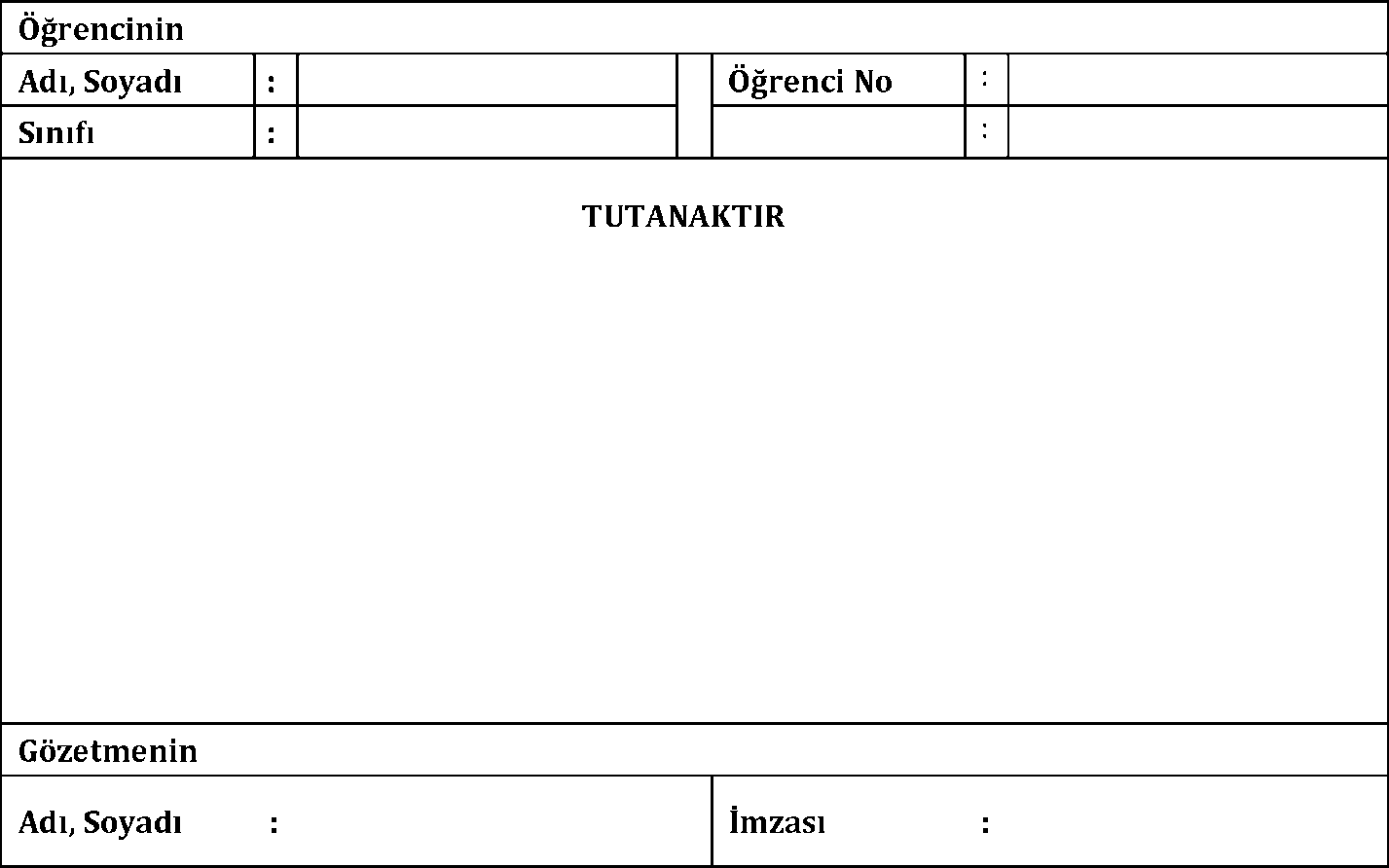 XORTAK YAZILI SINAV SALON GÖREVLİLERİNİN DİKKAT EDECEĞİ HUSUSLARSınav başlama saatinden 10 dakika önce okul müdüründen sınıf öğrenci imza listesini ve yazılı evraklarını alarak, en az 5 dakika önce görevli olduğunuz sınıfta hazır bulununuz.Öğrencilere, yazılı kâğıtlarını türüne göre (A-B) uygun olarak dağıtınız.Yazılı kâğıtlarının üzerinde öğrenciler tarafından doldurulması gereken yerler bulunmaktadır. Öğrencilere, bu alanları dikkatle okumalarını uygun bir şekilde doldurmalarını söyleyiniz.Öğrenciler bu işlemi bitirince “SINAV KURALLARINI” yüksek sesle okuyunuz.Yazılı evrakında sayfa eksikliği, baskı hatası ve sayfanın yırtık olması gibi hatalarının olup olmadığını kontrol etmelerini söyleyiniz.Adaylara yazılının başladığı belirtilmeden yazılı kâğıdındaki soruları okumamaları gerektiğini belirtiniz.Sınav için tanınan süreyi belirtiniz. Yazılının başlama ve bitiş saatlerini tahtaya da yazınız.Sınav başladıktan sonra ilk 10 dakika içinde gelen öğrencileri sınava alınız. Belirtilen bu süreden sonra gelen adayları kesinlikle sınav salonuna almayınız.Sınava geç gelen öğrencilere ek süre vermeyiniz. Bu adayların, yazılının kaçıncı dakikasında sınav salonuna geldiği bilgisini Salon Sınav Tutanağına mutlaka yazınız.Yazılıya girmeyen öğrencilerin isim ve numaralarını Ek-6'ya işleyerek idareye teslim ediniz.Varsa kopya kanıtlarını ve diğer belgeleri Salon Sınav Tutanağına iliştiriniz.Sınav süresince zorunlu haller dışında öğrencilerin dışarı çıkmalarına izin vermeyiniz.Sınav bitiminde öğrencilerin yazılı kâğıtları üzerindeki öğrencinin doldurması gereken bölümleri doldurup doldurmadıklarını kontrol ederek sınav kağıdını teslim alınız.Yazılı kâğıtlarını topladıktan sonra dikkatle sayınız.Sınav evraklarını okul idaresine teslim ediniz.SINAV KURALLARIOrtak yazılı sınavların sağlıklı yürütülmesi, herhangi bir sorun ve mağduriyet oluşmaması için öğrencilerimizin yazılı süresince uyması gereken kurallar aşağıya çıkarılmıştır. Bilgilendirme esaslarına göre hareket edilmesi sağlıklı bir sınav uygulaması için büyük önem arz etmektedir.Öğrenciler, her türlü bilgisayar özelliği bulunan cihazlar ve saat fonksiyonu dışında özellikleri bulunan saatler ile sözlük, hesap cetveli, hesap makinesi, çağrı cihazı, cep telefonu, telsiz, radyo gibi iletişim araçları ve her türlü bilgisayar özelliği bulunan cihazlar bulunmaksızın yazılılara alınacaktır. Bunları bulundurduğu tespit edilen öğrencinin yazılısı, yazılı kurallarının ihlali gerekçesiyle tutanakla geçersiz sayılacaktır.Öğrenciler, oturma planında belirtilen sıralara oturacaktır. Gerektiğinde öğrencinin yerini değiştirme yetkisi gözetmen öğretmenlere aittir. Yerleştirme işlemlerinden sonra gözetmenler uyulacak kuralları hatırlatarak sınav kâğıtlarını dağıtacaktır.Öğrenciler yanlarında, sınavda kullanacakları araç-gereç dışında (kalem, silgi, kalemtıraş vs.) herhangi bir şey bulundurmayacaktır.Yazılı esnasında öğrenci yazılı kâğıdını ders sonuna kadar teslim etmeyecek ancak gözetmen isteği ile verecektir.Öğrencilerden yazılıya geç kalanlar ilk 10 (on) dakika içinde yazılıya alınacak, ek süre verilmeyecek; bu süre dışında geç kalanlar yazılıya alınmayacaktır. Sınava mazeretsiz katılmayanlara mazeret sınavı yapılmayacaktır.Sınav kâğıdının tesliminden öğrenci sorumludur.Sınav süresince öğrencinin sınav salonundan dışarı çıkmasına izin verilmeyecek, herhangi bir nedenle (olağanüstü durumlar hariç) sınav salonunu terk edilmeyecektir.GÖZETMEN ÖĞRETMENİN YAPACAĞI İŞLEMLEROkul müdürlüğünden görev yapacağınız salona ait yazılı evraklarını alarak yazılı başlama saatinden en az 10 dakika önce görevli olduğunuz sınıfta hazır bulununuz. Göstereceğiniz hassasiyet öğrencilerimizin sınav süresince herhangi bir hak kaybına uğramaması açısından önemlidir. Lütfen her aşama tamamlandığında onay kutularında uygun bölüme (V ) işareti koyunuz.Gözetmen ÖğretmenORTAK YAZILI SINAVA GİRMEYEN ÖĞRENCİNİN TESPİT BELGESİ                     ORTAK YAZILILAR UYGULAMA TAKVİMİ
                                   ORTAK YAZILILAR UYGULAMA TAKVİMİ
                                   ORTAK YAZILILAR UYGULAMA TAKVİMİ
                                   ORTAK YAZILILAR UYGULAMA TAKVİMİ
              SınıfDers AdıSınav
 TarihleriSonuçların Açıklanma TarihiMazeret Sınavı Tarihi6. SINIFFEN BİLİMLERİ12.11.201922.11.201925.11.20196. SINIFMATEMATİK13.11.201922.11.201925.11.20196. SINIFTÜRKÇE14.11.201922.11.201925.11.20196. SINIFDİN KÜLTÜRÜ ve AH. BİL.15.11.201922.11.201925.11.20197. SINIFFEN BİLİMLERİ12.11.201922.11.201925.11.20197. SINIFMATEMATİK13.11.201922.11.201925.11.20197. SINIFSOSYAL BİLGİLER14.11.201922.11.201925.11.20197. SINIFİNGİLİZCE15.11.201922.11.201925.11.2019Öğrenci yazılıda kopya çekti.Öğrenci yazılı evrakına zarar verdi.Öğrencide bilişim aracı bulundu.Öğrenci yazılı kurallarım ihlal etti.İŞLEM BASAMAKLARIEVETHAYIR1Yazılı sınav başlamadan 5 dakika önce sınıfta yazılı hazırlıklarına başlandı.2Yazılı sınav süresi öğrencilerin görebileceği şekilde tahtaya yazıldı.3Yazılı sınav kuralları öğrencilere okundu.4Yazılı kâğıtları sıraya uygun olarak A- B yan yana gelmeyecek şekilde dağıtıldı.5Soru kitapçıkları S düzenine göre sıraya uygun olarak dağıtıldı.6Yazılı kâğıdında öğrencilerin doldurması gereken yerler öğrencilere doldurtuldu.8Yazılı kâğıdı grubu ( A- B) kontrolü yapıldı, Öğrencilerin cevap kâğıtlarındaki bilgileri tam ve doğru olarak doldurduğu görüldü.9Yazılı zamanında başlatıldı.10Yazılıya girmeyen öğrenci/öğrenciler tespit edildi. Bilgileri Ek -6'ya işlendi.11Yazılı belirtilen saatte sonlandırıldı.12Yazılı kâğıtları toplandı, sayıldı.13Yazılı kâğıdında eksiklik varsa tutanakla imza altına alındı.14Yazılı cevap kâğıtları, tutanaklar toplandı.15Sınav salon yoklama listesi sınava giren öğrencilere imzalatıldı.16Yazılı sınav süresince hiçbir öğrenci dışarı çıkarılmadı.17Öğrenci cevap kâğıtları ve tutanaklar(varsa) eksiksiz olarak idareye teslim edildi.ORTAK YAZILI SINAV BİLGİLERİORTAK YAZILI SINAV BİLGİLERİORTAK YAZILI SINAV BİLGİLERİORTAK YAZILI SINAV BİLGİLERİORTAK YAZILI SINAV BİLGİLERİORTAK YAZILI SINAV BİLGİLERİORTAK YAZILI SINAV BİLGİLERİORTAK YAZILI SINAV BİLGİLERİDersinAdıDersinAdıSınıfı/ŞubeSınav TarihiSınav Tarihi.../.../201...DersinAdıDersinAdıSınıfı/ŞubeSınav SaatiSınav SaatiGİRMEYEN ÖĞRENCİLERİN BİLGİLERİGİRMEYEN ÖĞRENCİLERİN BİLGİLERİGİRMEYEN ÖĞRENCİLERİN BİLGİLERİGİRMEYEN ÖĞRENCİLERİN BİLGİLERİGİRMEYEN ÖĞRENCİLERİN BİLGİLERİGİRMEYEN ÖĞRENCİLERİN BİLGİLERİGİRMEYEN ÖĞRENCİLERİN BİLGİLERİGİRMEYEN ÖĞRENCİLERİN BİLGİLERİS.NoÖğrencinin Adı SoyadıÖğrencinin Adı SoyadıÖğrencinin Adı SoyadıÖğrencinin Adı SoyadıÖğrencinin Adı SoyadıNumarasıNumarasıYukarıda belirtilen tarih ve saatte yapılan il geneli ortak	girmeyen öğrenciler tarafımdan tespit edilmiştir.Yukarıda belirtilen tarih ve saatte yapılan il geneli ortak	girmeyen öğrenciler tarafımdan tespit edilmiştir.Yukarıda belirtilen tarih ve saatte yapılan il geneli ortak	girmeyen öğrenciler tarafımdan tespit edilmiştir.	yazılı sınavınaTEBLİĞ EDENTEBELLÜĞ EDENTEBELLÜĞ EDEN. . . / . . . / 201.... . / . . . / 201.Okul MüdürüÖğretmeni